                                                                                                                       ПРОЕКТ
 СОБРАНИЕ ДЕПУТАТОВ ВЕСЬЕГОНСКОГО РАЙОНА ТВЕРСКОЙ ОБЛАСТИРЕШЕНИЕг. Весьегонск00.01.2016                                                                                                           №                                                                                       Руководствуясь ч.4 ст.15 Федерального закона от 06.10.2003 № 131-ФЗ «Об общих принципах организации местного самоуправления в Российской Федерации», ч.3 ст.9  Устава Весьегонского района Тверской области и решения Совета депутатов городского поселения – город Весьегонск от 18.12.2015 №436 «О передаче части полномочий МО «Весьегонский район»,   Собрание депутатов Весьегонского района решило:1. Принять осуществление части полномочий по решению следующих вопросов местного значения городского поселения – город Весьегонск:- исполнение бюджета поселения;- выдача разрешений на строительство (за исключением случаев, предусмотренных Градостроительным кодексом Российской Федерации, иными федеральными законами), разрешений на ввод объектов в эксплуатацию при осуществлении строительства, реконструкции объектов капитального строительства, расположенных на территории поселения, резервирование земель и изъятие, в том числе путем выкупа, земельных участков в границах поселения для муниципальных нужд, осуществление муниципального земельного контроля за использованием земель поселения;- присвоение адресов объектам адресации, изменение, аннулирование адресов, присвоение наименований элементам улично-дорожной сети (за исключением автомобильных дорог федерального значения, автомобильных дорог регионального и межмуниципального значения, местного значения муниципального района), наименование элементам планировочной структуры в границах поселения, изменение, аннулирование таких наименований, размещение информации в государственном адресном реестре;- создание, содержание и организация деятельности аварийно – спасательных служб и (или) аварийно-спасательных формирований на территории поселения;- организация и  осуществление мероприятий по территориальной обороне и гражданской обороне, защите населения и территории  поселения от чрезвычайных ситуаций природного и техногенного характера;- осуществление муниципального лесного контроля. 2. Собранию депутатов Весьегонского района заключить соглашение с Советом депутатов городского поселения – город Весьегонск на осуществление передаваемых полномочий. 3. Установить, что указанное соглашение подписывается Главой Весьегонского района и Главой городского поселения – город Весьегонск.4. Решение передаваемых вопросов местного значения осуществляется администрацией Весьегонского района.   5. Установить срок исполнения полномочий со дня подписания соглашения Собранием депутатов Весьегонского района с Советом депутатов городского поселения – город Весьегонск на осуществление передаваемых полномочий  по 31.12.2016.6. Настоящее решение подлежит официальному опубликованию в газете «Весьегонская жизнь» и вступает в силу со дня его принятия. Глава Весьегонского  района                                                                            А.В. Пашуков  Исп. Чистякова М.М.  Согласовано: Управ. делами                                                                                  И.А. МаксимовНаправить: дело-2; отдел прав. обеспечения-1; редакция-1.Уважаемый Александр Владимирович!В соответствии с ч.4 ст.29 Устава Весьегонского района вношу на рассмотрение Собрания депутатов Весьегонского района проект решения «О принятии осуществления части полномочий по решению вопросов местного значения от городского поселения – город Весьегонск». Приложение: проект решения.	Глава администрации района                                                     И.И. Угнивенко		.О принятии осуществления части полномочий по решению вопросов местного значения от городского поселения – город Весьегонск АДМИНИСТРАЦИЯВЕСЬЕГОНСКОГО  РАЙОНАТВЕРСКОЙ ОБЛАСТИ171720  г. Весьегонскул. Коммунистическая, 16тел., факс (08264) 2-13-05адм@vesyegonsk.tver.ruОКПО: 04028892______________№ ___________              Главе Весьегонского района              Пашукову А.В.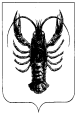 